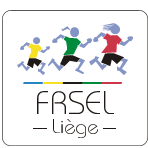 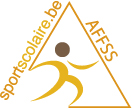 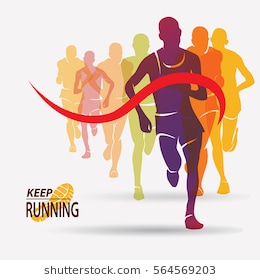 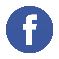 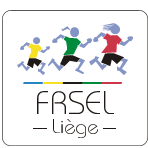 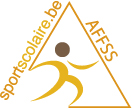 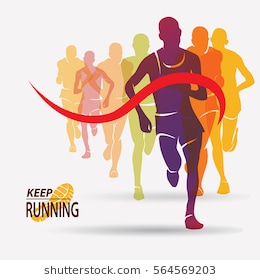 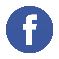 Cross Provincial Date : Mercredi 09 novembre 2022 à CointePublic cible : Compétition ouverte aux élèves de l'enseignement primaire pour les Pupilles, Benjamins et Minimes  (toujours dans le primaire) filles et garçons.Compétition ouverte aux 3 fédérations scolaires FRSEL – FSEOS – FSWBE (AFFSS).Coût de l’activité : 1,50€ par participant à payer sur le compte de la FRSEL N° BE84 2400 7714 9659Organisation : Épreuves : Échauffement spécifique et dirigé obligatoire pour tous les participants.
Cet échauffement est suivi d’un arrêt à la ligne de départ qui ne pourra excéder 2 minutes.Distance de course : 1000 M. pour les Pupilles et les Benjamin(e)s. 2000 M. pour les Minimes.Le classement se fera par année d’âge et par sexe.Les organisateurs se réservent le droit de regrouper certains départs (classements toujours séparés)Les différentes courses se dérouleront à partir de 13H30 en commençant par les plus jeunes (Pupilles A 10 Garçons) et en terminant par les Minimes.Infos :Le port des chaussures à pointes (Spikes) est autorisé pour les benjamin(e)s et minimes.Se munir d’épingles de sûreté.Les cartons individuels de couleur seront préparés (Nom-Prénom, catégorie, école). Ils seront à enlever au secrétariat le jour de la compétition entre 13h00 et 13h15.Veuillez nous transmettre une liste (sous format Excel) des participants de votre école.Cross Open Inter ProvincesDate : Mercredi 16 novembre 2022 (Hannut).Qualification pour l’Open : Pas de sélection – Inscriptions libresInscription :Rappel des catégories : 
Bulletin d’inscription au Cross Provincial Bulletin d’inscription au Cross Provincial Bulletin d’inscription au Cross Provincial Bulletin d’inscription au Cross Provincial Bulletin d’inscription au Cross Provincial Bulletin d’inscription au Cross Provincial Bulletin d’inscription au Cross Provincial Bulletin d’inscription au Cross Provincial Bulletin d’inscription au Cross Provincial Bulletin d’inscription au Cross Provincial Bulletin d’inscription au Cross Provincial Bulletin d’inscription au Cross Provincial Bulletin d’inscription au Cross Provincial À renvoyer au secrétariat FRSEL Liège 15 jours avant le crossÀ renvoyer au secrétariat FRSEL Liège 15 jours avant le crossÀ renvoyer au secrétariat FRSEL Liège 15 jours avant le crossÀ renvoyer au secrétariat FRSEL Liège 15 jours avant le crossÀ renvoyer au secrétariat FRSEL Liège 15 jours avant le crossÀ renvoyer au secrétariat FRSEL Liège 15 jours avant le crossÀ renvoyer au secrétariat FRSEL Liège 15 jours avant le crossÀ renvoyer au secrétariat FRSEL Liège 15 jours avant le crossÀ renvoyer au secrétariat FRSEL Liège 15 jours avant le crossÀ renvoyer au secrétariat FRSEL Liège 15 jours avant le crossÀ renvoyer au secrétariat FRSEL Liège 15 jours avant le crossÀ renvoyer au secrétariat FRSEL Liège 15 jours avant le crossÀ renvoyer au secrétariat FRSEL Liège 15 jours avant le crossNom de l’école :Nom de l’école :Nom du responsable :Nom du responsable :Fonction :Fonction :Fonction :Adresse :Adresse :RueN°N°CPLocalitéLocalitéLocalitéMail GSMGSMGSMPour l’inscription au Cross Provincial de Cointe du 09/11/2022.Pour l’inscription au Cross Provincial de Cointe du 09/11/2022.Pour l’inscription au Cross Provincial de Cointe du 09/11/2022.Pour l’inscription au Cross Provincial de Cointe du 09/11/2022.Pour l’inscription au Cross Provincial de Cointe du 09/11/2022.Pour l’inscription au Cross Provincial de Cointe du 09/11/2022.Pour l’inscription au Cross Provincial de Cointe du 09/11/2022.Pour l’inscription au Cross Provincial de Cointe du 09/11/2022.Pour l’inscription au Cross Provincial de Cointe du 09/11/2022.Veuillez nous transmettre une liste (sous format Excel) des participants de votre école avec les informations suivantes :Veuillez nous transmettre une liste (sous format Excel) des participants de votre école avec les informations suivantes :Veuillez nous transmettre une liste (sous format Excel) des participants de votre école avec les informations suivantes :Veuillez nous transmettre une liste (sous format Excel) des participants de votre école avec les informations suivantes :Veuillez nous transmettre une liste (sous format Excel) des participants de votre école avec les informations suivantes :Veuillez nous transmettre une liste (sous format Excel) des participants de votre école avec les informations suivantes :Veuillez nous transmettre une liste (sous format Excel) des participants de votre école avec les informations suivantes :Veuillez nous transmettre une liste (sous format Excel) des participants de votre école avec les informations suivantes :Veuillez nous transmettre une liste (sous format Excel) des participants de votre école avec les informations suivantes :Veuillez nous transmettre une liste (sous format Excel) des participants de votre école avec les informations suivantes :Veuillez nous transmettre une liste (sous format Excel) des participants de votre école avec les informations suivantes :Veuillez nous transmettre une liste (sous format Excel) des participants de votre école avec les informations suivantes :Veuillez nous transmettre une liste (sous format Excel) des participants de votre école avec les informations suivantes :Voir tableau en annexeVoir tableau en annexeVoir tableau en annexeVoir tableau en annexeVoir tableau en annexeVoir tableau en annexeVoir tableau en annexeVoir tableau en annexeVoir tableau en annexeVoir tableau en annexeVoir tableau en annexeVoir tableau en annexeVoir tableau en annexeN°CatégorieSexeNom - PrénomSigleEcoleDate de naissance